REVISIÓN PARCIAL DE LAS DIRECTRICES DE EXAMEN DE lA ESPINACADocumento preparado por un experto de los Países BajosDescargo de responsabilidad: el presente documento no constituye un documento de política u orientación de la UPOV	El presente documento tiene por finalidad exponer una propuesta de revisión parcial de las directrices de examen de la espinaca (documento TG/55/7 Rev. 4).	En su quincuagésima primera reunión, celebrada en Roelofarendsveen (Países Bajos), del 3 al 7 de julio de 2017, el Grupo de Trabajo Técnico sobre Hortalizas (TWV) examinó una propuesta de revisión parcial de las directrices de examen de la espinaca (Spinacea oleracea L.) conforme a los documentos TG/55/7 Rev. 4 y TWV/51/8 “Partial Revision of the Test Guidelines for Spinach (document TG/55/7 Rev. 4)” y propuso efectuar una revisión de dichas directrices según se expone a continuación (véanse el párrafo 111 del documento TWV/51/16 “Report”):añadido de la “Raza Pfs: 16”, con variedades ejemplo, al carácter 18 “Resistencia a Peronospora farinosa f. sp. spinaciae (Pfs)revisión de la explicación relativa al Ad. 18 del capítulo 8.2 “Explicaciones relativas a caracteres individuales”añadido de la “Raza Pfs: 16”, al capítulo 7.3 “Otra información” del cuestionario técnico, y añadido de una opción “no examinada” a la nueva raza “Raza Pfs: 16” y todas las razas	Los cambios propuestos se indican a continuación como texto resaltado y subrayado (inserción) y tachado (eliminación).Propuesta de añadido de la “Raza Pfs: 16”, con de variedades ejemplo, al carácter 18 “Resistencia a Peronospora farinosa f. sp. spinaciae (Pfs)Propuesta de revisión de la explicación relativa al Ad. 18 del capítulo 8.2 “Explicaciones relativas a caracteres individuales”Ad. 18:  Resistencia a Peronospora farinosa f. sp. spinaciaeMantenimiento de razasNaturaleza del medio:		Plantas huésped vivas, disponibles en:			Naktuinbouw			P.O. Box 40		NL-2370 AA Roelofarendsveen		Netherlands		www.naktuinbouw.com		o material vegetal con esporas almacenado a -20°C durante un año como máximoEjecución del examenEstado de desarrollo de las plantas:	Primeros cotiledones/hojas, plantas de 11 días.Temperatura:		15°C durante el día/12ºC durante la nocheLuz:		15 horas al día después de la emergenciaMétodo de cultivo:		En tierra, en macetas o bandejas, en invernadero o cámara de crecimiento.Método de inoculación:		Se lavan a fondo las hojas con esporas, tomadas de plantas huésped infectadas siete días antes, en agua estéril (máximo de 150 ml de agua por cada 224 plantas).  Se pasa la suspensión de esporas por un filtro de muselina y se rocía en las plantas objeto de examen hasta que el inóculo cubra las hojas, pero sin desbordarse.  150 ml de suspensión son bastantes para infectar un máximo de 3 x 224 plantas.  La densidad de las esporas es de 20.000 a 100.000 conidias/ml de agua.  La suspensión de esporas deberá utilizarse inmediatamente.Observaciones:		El mildiú velloso de la espinaca se transmite por el viento.  Las plantas con esporas deben mantenerse en envases cerrados o cámaras aisladas para impedir que se mezclen las bacterias.  Es necesario llevar a cabo controles de resistencia en cada multiplicación y en cada ensayo para garantizar la identidad de las razas. 		Es fundamental mantener unas condiciones adecuadas de luz y de humedad durante el desarrollo de las plántulas y la incubación.  El grado de humedad óptimo está en torno al 80-90% RH y permite el crecimiento de las plantas y los hongos;  una luz demasiado viva impedirá la germinación de esporas y la infección. 		El ensayo se realiza en invierno y se protege contra el sol directo.  Tras la inoculación, las plantas permanecen tres días bajo una cobertura de plástico, y a continuación el plástico se levanta ligeramente durante el día. Duración del examen– Multiplicación		las esporas se cultivan siete días después de la inoculación– De la siembra a la inoculación:		11 días– De la inoculación a la evaluación:	10 díasNúmero de plantas examinadas		56 plantas 20 plantas como mínimoEvaluación de la infección:		Normalmente, las plantas resisten por completo a la infección, aunque a veces se observan manchas necróticas.  Las plantas susceptibles a la infección muestran varios grados de esporulación.  La esporulación es visible en las hojas en forma de cobertura gris, comenzando por la parte más húmeda, en la cara abaxial. Variedades diferenciales para identificar las razas	Las razas Pfs:1-8 y 10-16 de Peronospora farinosa f. sp. spinaciae se definen mediante una serie normalizada de variedades diferenciales con arreglo al cuadro a continuación:Nota explicativa:  R= resistencia presente;  S = resistencia ausente, susceptiblePropuesta de añadido de la “Raza Pfs: 16”, al capítulo 7.3 “Otra información” del cuestionario técnico, y añadido de una opción “no examinada” a la nueva raza “Raza Pfs: 16” y todas las razas“7.3	Otra información	[…]	“b)	Resistencia a plagas y enfermedades (especifique)		“i)	Resistencia a Peronospora farinosa f. sp. spinaciaeRaza Pfs: 1	[   ]  ausente	[   ]  presente		[   ]  no examinadaRaza Pfs: 2	[   ]  ausente	[   ]  presente		[   ]  no examinadaRaza Pfs: 3	[   ]  ausente	[   ]  presente		[   ]  no examinadaRaza Pfs: 4	[   ]  ausente	[   ]  presente		[   ]  no examinadaRaza Pfs: 5	[   ]  ausente	[   ]  presente		[   ]  no examinadaRaza Pfs: 6	[   ]  ausente	[   ]  presente		[   ]  no examinadaRaza Pfs: 7	[   ]  ausente	[   ]  presente		[   ]  no examinadaRaza Pfs: 8	[   ]  ausente	[   ]  presente		[   ]  no examinadaRaza Pfs: 10	[   ]  ausente	[   ]  presente		[   ]  no examinadaRaza Pfs: 11	[   ]  ausente	[   ]  presente		[   ]  no examinadaRaza Pfs: 12	[   ]  ausente	[   ]  presente		[   ]  no examinadaRaza Pfs: 13	[   ]  ausente	[   ]  presente		[   ]  no examinadaRaza Pfs: 14	[   ]  ausente	[   ]  presente		[   ]  no examinadaRaza Pfs: 15	[   ]  ausente	[   ]  presente		[   ]  no examinadaRaza Pfs: 16	[   ]  ausente	[   ]  presente		[   ]  no examinada	[…]”[Fin del documento]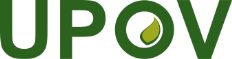 SUnión Internacional para la Protección de las Obtenciones VegetalesComité de Redacción Ampliado
Ginebra, 26 y 27 de marzo de 2018TC-EDC/Mar18/7Original:  InglésFecha:  26 de enero de 2018

(+)VGResistance to Peronospora farinosa f. sp. spinaciae (Pfs)Résistance à Peronospora farinosa f. sp. spinaciae (Pfs)Resistenz gegen Peronospora farinosa f. sp. spinaciae (Pfs)Resistencia a Peronospora 
farinosa f. sp. spinaciae (Pfs)-----------------------------------------------------------------------------------------------------------------------------------------------18.1Race Pfs: 1Race Pfs: 1Pathotyp Pfs: 1Raza Pfs: 1QLabsentabsentefehlendausenteViroflay, Winterreuzen1presentprésentevorhandenpresenteCaliflay, Resistoflay9-----------------------------------------------------------------------------------------------------------------------------------------------18.2Race Pfs: 2Race Pfs: 2Pathotyp Pfs: 2Raza Pfs: 2QLabsentabsentefehlendausenteCaliflay1presentprésentevorhandenpresenteResistoflay9-----------------------------------------------------------------------------------------------------------------------------------------------18.3Race Pfs: 3Race Pfs: 3Pathotyp Pfs: 3Raza Pfs: 3QLabsentabsentefehlendausenteResistoflay1presentprésentevorhandenpresenteCaliflay, Clermont9-----------------------------------------------------------------------------------------------------------------------------------------------18.4Race Pfs: 4Race Pfs: 4Pathotyp Pfs: 4Raza Pfs: 4QLabsentabsentefehlendausenteCaliflay1presentprésentevorhandenpresenteClermont9-----------------------------------------------------------------------------------------------------------------------------------------------18.5Race Pfs: 5Race Pfs: 5Pathotyp Pfs: 5Raza Pfs: 5QLabsentabsentefehlendausenteClermont1presentprésentevorhandenpresenteCaliflay, Campania9-----------------------------------------------------------------------------------------------------------------------------------------------18.6Race Pfs: 6Race Pfs: 6Pathotyp Pfs: 6Raza Pfs: 6QLabsentabsentefehlendausenteCaliflay, Campania1presentprésentevorhandenpresenteBoeing9-----------------------------------------------------------------------------------------------------------------------------------------------18.7Race Pfs: 7Race Pfs: 7Pathotyp Pfs: 7Raza Pfs: 7QLabsentabsentefehlendausenteCaliflay1presentprésentevorhandenpresenteCampania9-----------------------------------------------------------------------------------------------------------------------------------------------18.8Race Pfs: 8Race Pfs: 8Pathotyp Pfs: 8Raza Pfs: 8QLabsentabsentefehlendausenteBoeing, Campania1presentprésentevorhandenpresenteLazio, Lion9-----------------------------------------------------------------------------------------------------------------------------------------------18.9Race Pfs: 10Race Pfs: 10Pathotyp Pfs:10Raza Pfs:10QLabsentabsentefehlendausenteBoeing, Campania, Lion1presentprésentevorhandenpresenteLazio9-----------------------------------------------------------------------------------------------------------------------------------------------18.10Race Pfs: 11Race Pfs: 11Pathotyp Pfs: 11Raza Pfs: 11QLabsentabsentefehlendausenteLazio1presentprésentevorhandenpresenteBoeing, Califlay, Campania, Lion9-----------------------------------------------------------------------------------------------------------------------------------------------18.11Race Pfs: 12Race Pfs: 12Pathotyp Pfs: 12Raza Pfs: 12QLabsentabsentefehlendausenteBoeing, Campania1presentprésentevorhandenpresenteFinch, Pigeon, Red Kitten, Zebu9-----------------------------------------------------------------------------------------------------------------------------------------------18.12Race Pfs: 13Race Pfs: 13Pathotyp Pfs: 13Raza Pfs: 13QLabsentabsentefehlendausenteCampania1presentprésentevorhandenpresenteBoeing, Lion9-----------------------------------------------------------------------------------------------------------------------------------------------18.13Race Pfs: 14Race Pfs: 14Pathotyp Pfs: 14Raza Pfs: 14QLabsentabsentefehlendausenteCampania, Pigeon 1presentprésentevorhandenpresenteCaliflay, Lion9-----------------------------------------------------------------------------------------------------------------------------------------------18.14Race Pfs: 15Race Pfs: 15Pathotyp Pfs: 15Raza Pfs: 15QLabsentabsentefehlendausenteCaladonia1presentprésentevorhandenpresentePigeon9-----------------------------------------------------------------------------------------------------------------------------------------------18.15Race Pfs: 16Race Pfs: 16Pathotyp Pfs: 16Raza Pfs: 16QLabsentabsentefehlendausenteMeerkat1presentprésentevorhandenpresenteCaladonia9Variedad diferencialPfs: 1Pfs: 2Pfs: 3Pfs: 4Pfs: 5Pfs: 6Pfs: 7Pfs: 8Pfs: 10Pfs: 11Pfs: 12Pfs: 13Pfs: 14Pfs: 15Pfs: 16ViroflaySSSSSSSSSSSSSSSResistoflayRRSSSSSSSSSSSSSCaliflayRSRSRSSRSRRSRSRClermontRRRRSSSSSSSSSRSCampaniaRRRRRSRSSRS SSRRBoeingRRRRRRRSSRSRSRRLionRRRRRRRRSRRRRRRLazioRRRRRRRRRSSSSRSWhaleRRRRRRRRSRRSRSRPigeonRRRRRRRRRRRRSRSCaladoniaRRRRRRRRRRRRRSRMeerkatRRRRRRRRRRRRRRS